　第１６回全国高校生英語ディベート大会静岡県大会　（10月30日　１回戦の様子）清水東A　対　浜松北A　　　　　　　　　　　　　　　　　　　常葉橘B　対　静岡雙葉A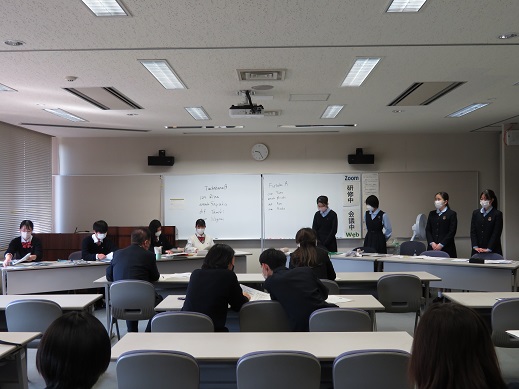 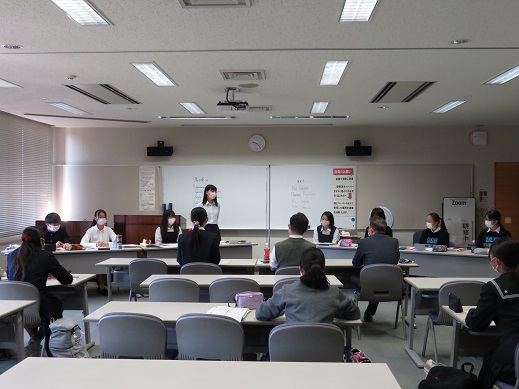 浜松北B　対　常葉橘A　　　　　　　　　　　　　　　　　　沼津東B　対　浜松西B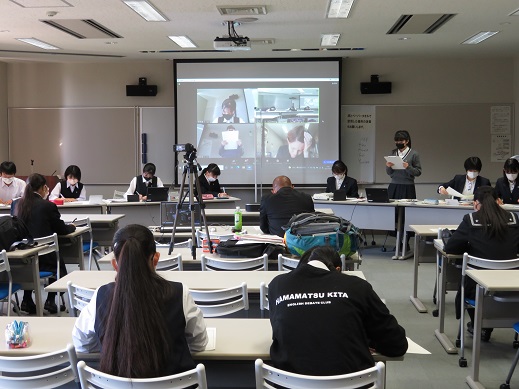 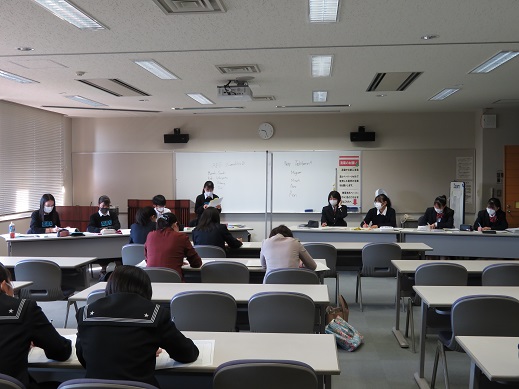 清水東B　対　三島北A　　　　　　　　　　　　　　　　　　浜松西A　対　沼津東A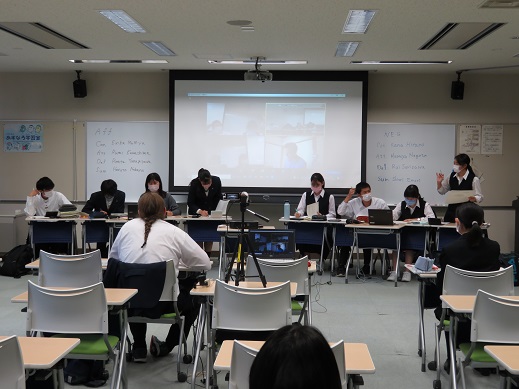 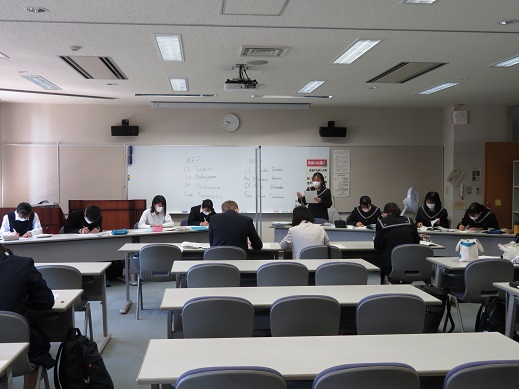 暁秀A　対　三島北B　　　　　　　　　　　　　　　　　　　　常葉橘A　対　暁秀B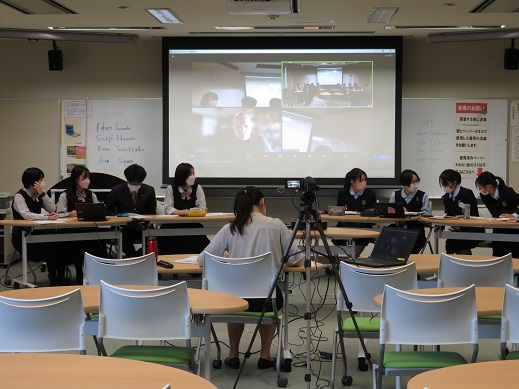 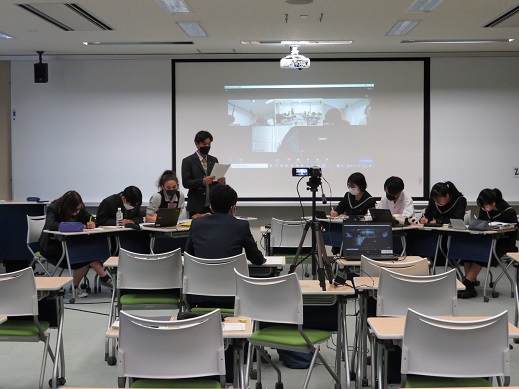 